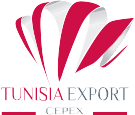 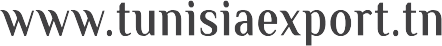 Maison de l’Exportateur  .  Centre Urbain Nord .  BP n°225  .  1080 Tunis  Cedex Tel : +216 71 234 200  •  Fax : +216 71 237 325 • rapidcontact@tunisiaexport.tnFormulaire de participation Table ronde sur les opportunités d’affaires en Hongrie 03 décembre 2019 A retourner avant le 28 novembre 2019tbelgaied@tunisiaexport.tn    Entreprise 		   Raison Sociale AdresseCode postal Ville	PaysTélFaxEmailSite WebDirecteur GénéralDirecteur CommercialNom / Prénom de la personne en charge du dossierEmail	MobileActivités produits à l’international.............................................................................................................................................................................................................................................................................................................................................................................................................................................................................................................................................................................................................................................Le    /     /Cachet et signature autorisée